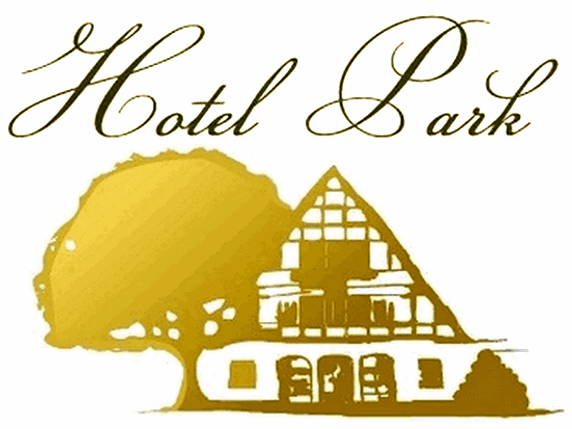 CENNIK1. Pokój standard 1 os. 		                            206,002. Pokój standard 2 os. 		                            291,003. Pokój standard 3 os. 	                                    407,004. Pokój z salonikiem  (2 os.)                                330,005. Dostawka	                      	   	                             131,00 6. Opłata za psa                                              10,00/doba8.  Opłata za parking                                     20,00 /doba9. opłata miejscowa                            5,30 /dzień/osobaCena zawiera śniadanie oraz podatek VAT.Cennik obowiązuje od 1 stycznia 2023 roku.